SEIGHFORD PARISH COUNCIL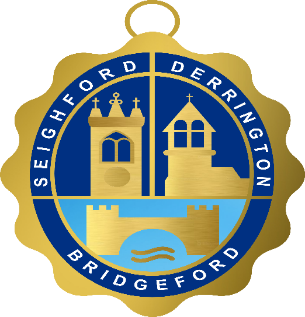 MINUTES OF AN EXTRAORDINARY COUNCIL MEETING HELD ON 30 NOVEMBER 2018 AT GREAT BRIDGFORD VILLAGE HALL Present: 	Cllr David Price (Chair)	Cllr Peter Eveson      	Cllr Bill Brown 	Cllr Alison Vaughan 	
Cllr John Busby	Cllr Mark Hodgkins	In attendance:	     Lisa Horritt				 Clerk 18/6/01: TO RECEIVE APOLOGIES, RECORD ABSENCES Apologies were received and accepted from Cllr Jean Wetton, Cllr M Eld18/6/02:  DECLARATIONS OF INTERESTS    None requiredNo written requests for dispensations had been received18/6/03: ENFORCEMENT NOTICE APPEAL AND TWO PLANNING APPLICATIONS IN RESPECT OF LAND ADJOINING CHURCH VIEW HOUSE, SEIGHFORD, ST18 9PQThe timeline and format of the appeal has now been published and will take the form of written representations required to be submitted within 6 weeks of the start date of 22nd November 2018.The Parish Council discussed information received from Planning Consultants about the appeal and the possible content of a response.Following comparison of 3 quotes received it was resolved that the Parish Council would instruct David Collier to complete the written statements required for the appeal. The cost of this is £2,500.There was one objection during the vote.18/6/04: MEETING CLOSE As there was no further business, the Chair declared the meeting closed at 8.00pm	